Документ предоставлен КонсультантПлюс
Приказ комитета государственной охраны объектов культурного наследия Волгоградской обл. от 15.02.2022 N 48 "Об утверждении границ и режимов использования территории ряда объектов культурного наследия регионального значения, расположенных на территории городского округа город - герой Волгоград"КОМИТЕТ ГОСУДАРСТВЕННОЙ ОХРАНЫ ОБЪЕКТОВКУЛЬТУРНОГО НАСЛЕДИЯ ВОЛГОГРАДСКОЙ ОБЛАСТИПРИКАЗот 15 февраля 2022 г. N 48ОБ УТВЕРЖДЕНИИ ГРАНИЦ И РЕЖИМОВ ИСПОЛЬЗОВАНИЯ ТЕРРИТОРИИРЯДА ОБЪЕКТОВ КУЛЬТУРНОГО НАСЛЕДИЯ РЕГИОНАЛЬНОГО ЗНАЧЕНИЯ,РАСПОЛОЖЕННЫХ НА ТЕРРИТОРИИ ГОРОДСКОГО ОКРУГАГОРОД - ГЕРОЙ ВОЛГОГРАДВ соответствии со статьей 3.1, пунктом 2 статьи 33 Федерального закона от 25 июня 2002 г. N 73-ФЗ "Об объектах культурного наследия (памятниках истории и культуры) народов Российской Федерации", пунктом 8 требований к составлению проектов границ территорий объектов культурного наследия, утвержденных приказом Министерства культуры Российской Федерации от 04 июня 2015 г. N 1745, Положением о комитете государственной охраны объектов культурного наследия Волгоградской области, утвержденным постановлением Администрации Волгоградской области от 19 декабря 2016 г. N 697-п, приказываю:1. Утвердить границы и режимы использования территории объектов культурного наследия регионального значения:1.1. "Дом купца Мишина", расположенного по адресу: Волгоградская область, г. Волгоград, Центральный район, ул. Волгодонская, 9, согласно приложению 1;1.2. "Дом купца Мишина (Волгоградский филиал Московского коммерческого университета)", расположенного по адресу: Волгоградская область, г. Волгоград, Центральный район, ул. Волгодонская, 11, согласно приложению 2;1.3. "Дом купца Мишина (Вечерняя школа N 5)", расположенного по адресу: Волгоградская область, г. Волгоград, Центральный район, ул. Волгодонская, 13, согласно приложению 3.2. Настоящий приказ вступает в силу со дня его подписания и подлежит официальному опубликованию.Председатель комитетаА.Ю.БАЖЕНОВПриложение 1к приказукомитетагосударственной охраныобъектов культурного наследияВолгоградской областиот 15.02.2022 N 48Схемаграниц территории объекта культурного наследия региональногозначения "Дом купца Мишина", расположенного по адресу:Волгоградская область, г. Волгоград, Центральный район,ул. Волгодонская, 9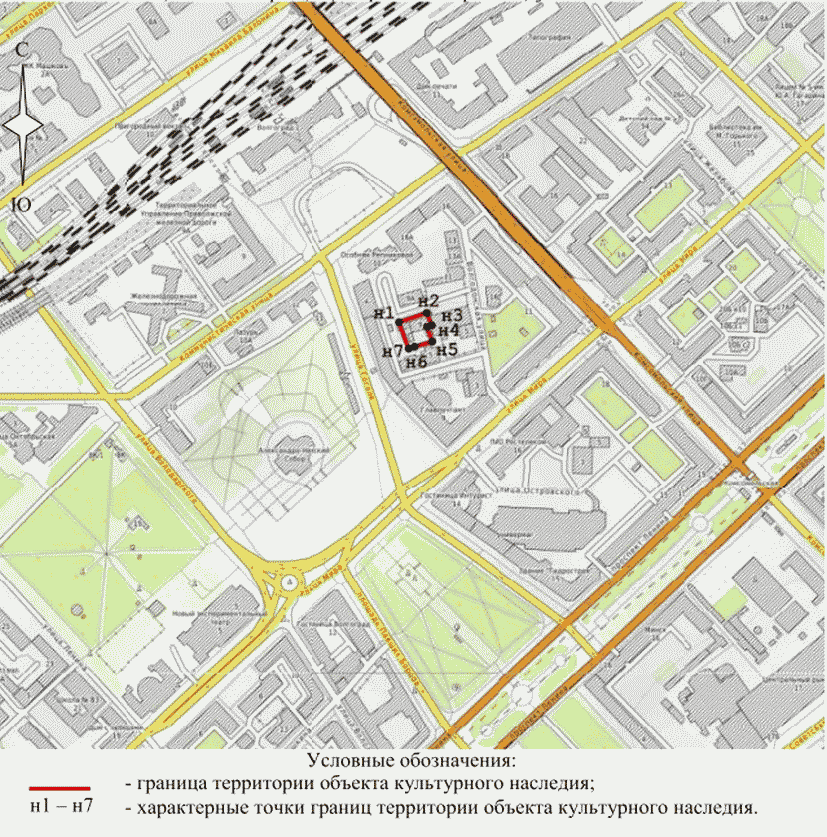 Перечень координат характерных точек границ территорииобъекта культурного наследия регионального значения"Дом купца Мишина", расположенного по адресу:Волгоградская область, г. Волгоград, Центральный район,ул. Волгодонская, 9Система координат: местная, городскаяРежим использования территории объекта культурногонаследия регионального значения "Дом купца Мишина",расположенного по адресу: Волгоградская область,г. Волгоград, Центральный район, ул. Волгодонская, 9В границах территории объекта культурного наследия регионального значения "Дом купца Мишина", расположенного по адресу: Волгоградская область, г. Волгоград, Центральный район, ул. Волгодонская, 9, запрещается строительство объектов капитального строительства и увеличение объемно-пространственных характеристик существующих объектов капитального строительства, а также проведение земляных, строительных, мелиоративных и иных работ, за исключением:работ по сохранению объекта культурного наследия или его отдельных элементов, сохранению историко-градостроительной или природной среды объекта культурного наследия;ремонта и реконструкции инженерных коммуникаций и автомобильных дорог, которые осуществляются при условии соблюдения мер по обеспечению сохранности объекта культурного наследия;работ по благоустройству территории объекта культурного наследия, которые осуществляются при условии соблюдения мер по обеспечению сохранности объекта культурного наследия;мероприятий по музеефикации объекта культурного наследия, которые осуществляются при условии соблюдения мер по обеспечению сохранности объекта культурного наследия;распространения наружной рекламы, содержащей исключительно информацию о проведении на объекте культурного наследия и его территории театрально-зрелищных, культурно-просветительных и зрелищно-развлекательных мероприятиях или исключительно информацию об указанных мероприятий и одновременно упоминание об определенном лице как о спонсоре данного мероприятия, при условии, если такому упоминанию отведено не более чем десять процентов рекламной площади (пространства).Приложение 2к приказукомитетагосударственной охраныобъектов культурного наследияВолгоградской областиот 15.02.2022 N 48Схема границ территории объекта культурного наследиярегионального значения "Дом купца Мишина (Волгоградскийфилиал Московского коммерческого университета)",расположенного по адресу: Волгоградская область,г. Волгоград, Центральный район, ул. Волгодонская, 11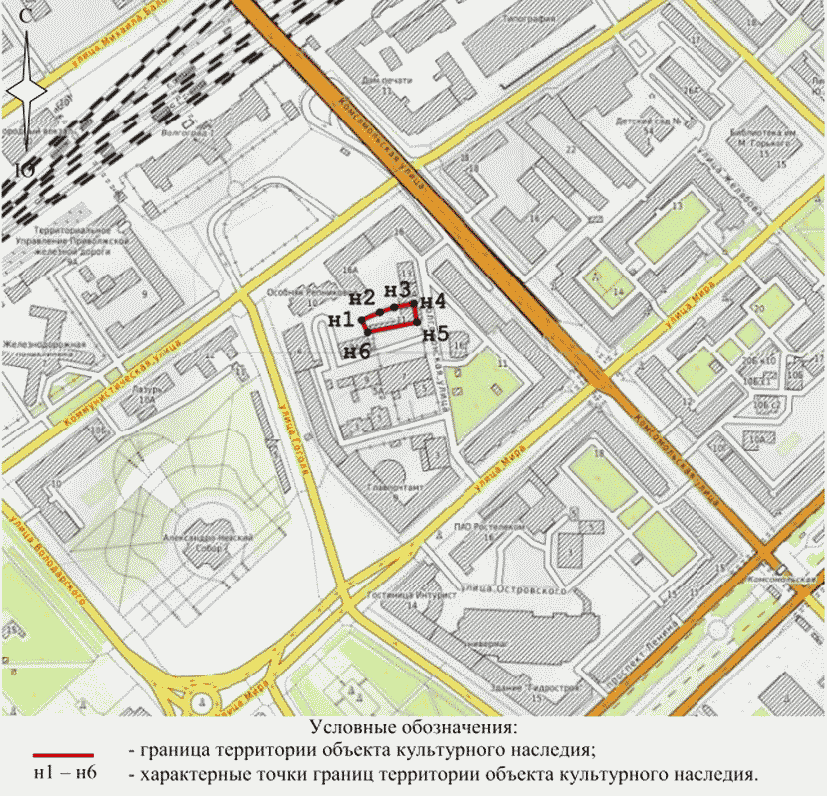 Перечень координат характерных точек границ территорииобъекта культурного наследия регионального значения"Дом купца Мишина (Волгоградский филиал Московскогокоммерческого университета)", расположенного по адресу:Волгоградская область, г. Волгоград, Центральный район,ул. Волгодонская, 11Система координат: местная, городскаяРежим использования территории объекта культурногонаследия регионального значения "Дом купца Мишина(Волгоградский филиал Московского коммерческогоуниверситета)", расположенного по адресу: Волгоградскаяобласть, г. Волгоград, Центральный район,ул. Волгодонская, 11В границах территории объекта культурного наследия регионального значения "Дом купца Мишина (Волгоградский филиал Московского коммерческого университета)", расположенного по адресу: Волгоградская область, г. Волгоград, Центральный район, ул. Волгодонская, 11, запрещается строительство объектов капитального строительства и увеличение объемно-пространственных характеристик существующих объектов капитального строительства, а также проведение земляных, строительных, мелиоративных и иных работ, за исключением:работ по сохранению объекта культурного наследия или его отдельных элементов, сохранению историко-градостроительной или природной среды объекта культурного наследия;сноса или демонтажа дисгармоничных объектов капитального строительства, которые осуществляются при условии соблюдения мер по обеспечению сохранности объекта культурного наследия;ремонта и реконструкции инженерных коммуникаций, которые осуществляются при условии соблюдения мер по обеспечению сохранности объекта культурного наследия;работ по благоустройству территории объекта культурного наследия, которые осуществляются при условии соблюдения мер по обеспечению сохранности объекта культурного наследия;мероприятий по музеефикации объекта культурного наследия, которые осуществляются при условии соблюдения мер по обеспечению сохранности объекта культурного наследия.Приложение 3к приказукомитетагосударственной охраныобъектов культурного наследияВолгоградской областиот 15.02.2022 N 48Схема границ территории объекта культурного наследиярегионального значения "Дом купца Мишина(Вечерняя школа N 5)", расположенного по адресу:Волгоградская область, г. Волгоград, Центральный район,ул. Волгодонская, 13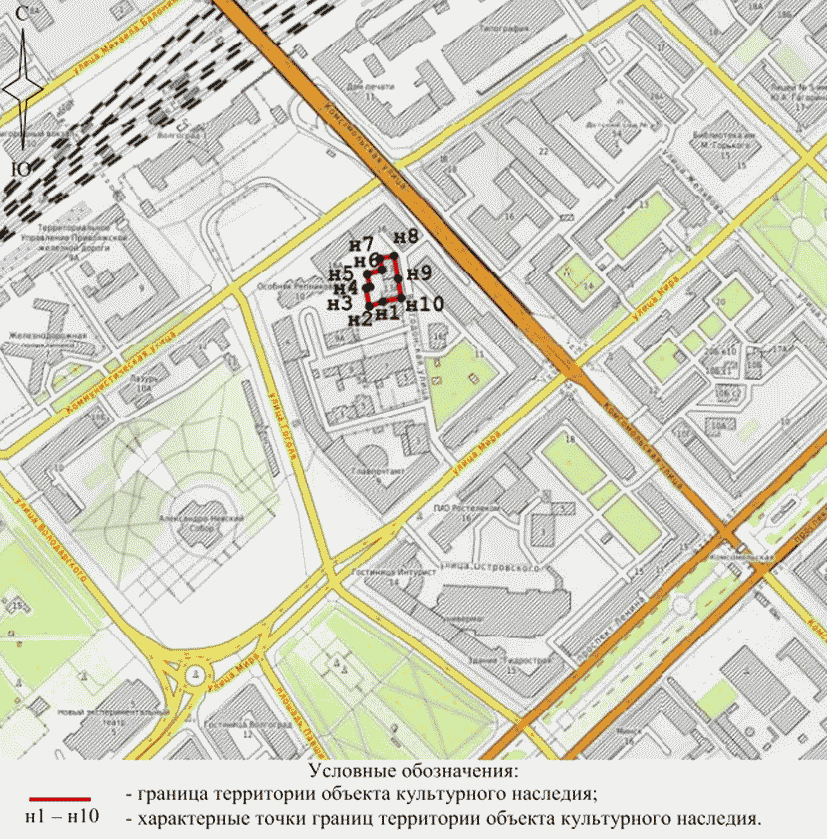 Перечень координат характерных точек границ территорииобъекта культурного наследия регионального значения"Дом купца Мишина (Вечерняя школа N 5)", расположенногопо адресу: Волгоградская область, г. Волгоград, Центральныйрайон, ул. Волгодонская, 13Система координат: местная, городскаяРежим использования территории объекта культурногонаследия регионального значения "Дом купца Мишина(Вечерняя школа N 5)", расположенного по адресу:Волгоградская область, г. Волгоград, Центральный район,ул. Волгодонская, 13В границах территории объекта культурного наследия регионального значения "Дом купца Мишина (Вечерняя школа N 5)", расположенного по адресу: Волгоградская область, г. Волгоград, Центральный район, ул. Волгодонская, 13, запрещается строительство объектов капитального строительства и увеличение объемно-пространственных характеристик существующих объектов капитального строительства, а также проведение земляных, строительных, мелиоративных и иных работ, за исключением:работ по сохранению объекта культурного наследия или его отдельных элементов, сохранению историко-градостроительной или природной среды объекта культурного наследия;сноса или демонтажа дисгармоничных объектов капитального строительства, которые осуществляются при условии соблюдения мер по обеспечению сохранности объекта культурного наследия;ремонта и реконструкции инженерных коммуникаций, которые осуществляются при условии соблюдения мер по обеспечению сохранности объекта культурного наследия;работ по благоустройству территории объекта культурного наследия, которые осуществляются при условии соблюдения мер по обеспечению сохранности объекта культурного наследия;мероприятий по музеефикации объекта культурного наследия, которые осуществляются при условии соблюдения мер по обеспечению сохранности объекта культурного наследия.Номер характерной точкиХУн199,61348,24н2109,77378,5н396,15383,95н494,65378,84н578,47384,53н672,67365,26н770,73358,83н199,61348,24Номер характерной точкиХУн1148,82367,45н2155,54383,29н3159,89395,69н4163,30412,79н5146,89415,55н6138,25372,66н1148,82367,45Номер характерной точкиХУн1159,89395,69н2155,54383,29н3172,58380,27н4173,43384,01н5185,18381,32н6189,14394,86н7199,64392,88н8202,02406,12н9181,25409,78н10163,30412,79н1159,89395,69